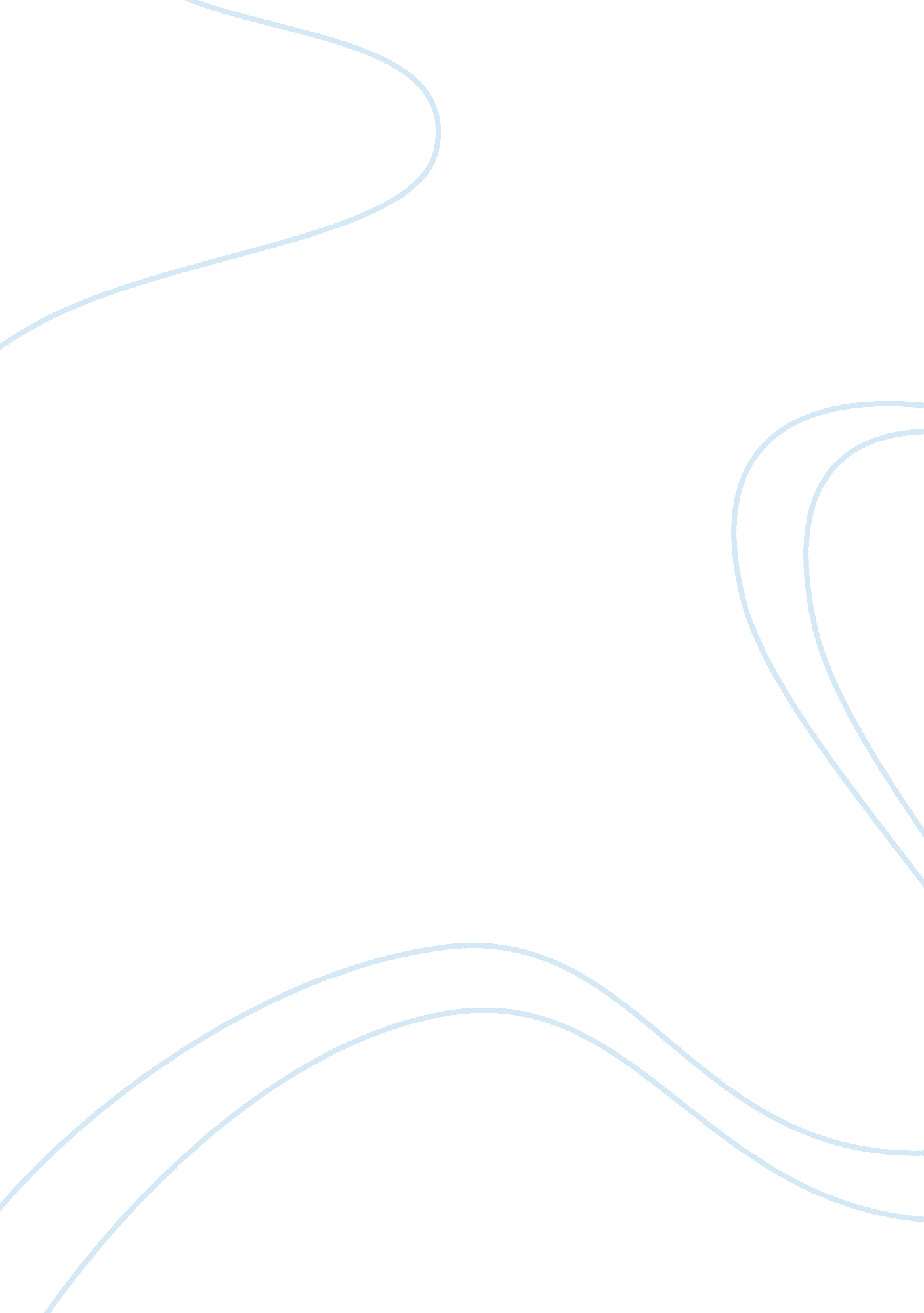 Singapore airlines: activity, culture and learningEnvironment, Air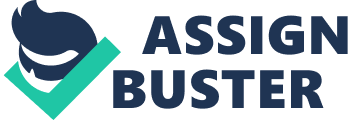 Introduction Giving high organization quality to customers is a champion among the most fundamental reasons that make Singapore Airline accomplishment. In any case, this couldn’t happen without convincing affiliation organization and well planning system. More than 29, 000 employees, Singapore Airline is one of the world’s greatest carrier. Singapore Airline is seen to be a champion among the best transporters with respect to organization movement and budgetary execution. The association has various get-togethers of people that adjustment in aptitudes, culture, personalities, learning and nationalities that could without a lot of an extend pass on strife to the workplace. This makes Singapore Airline require a respectable organization structure in human resource, with a particular ultimate objective to keep up affiliation and coordinate all social occasions of people collaborating tenderly. Power plays as a basic procedure in this present association’s success that bring most extraordinary capacity from people in the affiliation. Furthermore, to handle a higher number of agents from different social affairs, definitive culture must be influenced in each pecking request. Furthermore, learning society should be exist to make people comprehend diverse pieces of business to diminish nonappearance of cognizance in other people’s perspective in the affiliation. The purpose of this report is to examination on how Singapore Airlines’ flourishing by focusing on taking after subjects: activity, culture and learning. All through the paper, the expert will speak to the relationship of these three subjects basic to Singapore Airline achievement. Singapore Airline Strategic Position As Porter (1986) focused on that, “ Contending globally is a need as opposed to a matter of watchfulness for some organizations”, this expresses the accomplishment of practically every worldwide organization will rely on upon how adequately they can contend on a universal scale. This area means to distinguish the current key stance utilized by Singapore Airline constrained effectively, inside the period of globalization. In the carrier environment, Singapore airline has dependably beated its rivals. It has never posted a misfortune on yearly premise, has accomplished considerable and better returns looked at than its industry and has gotten many accomplishments grants for its administration quality. This achievement has been accomplished by the organization through the double procedure of separation through administration brilliance and development combined with cost authority among its associates. Singapore airline has accomplished practical upper hand and has reliably out played out its rivals all through its three and half decade history. The key accomplishment to this might be said to be the way that it figures out how to explore through two shafts which most organizations believe are particular. As a major aspect of its worldwide procedure, SIA in 2000 joined the star cooperation which has been noted before in the report. Procedures of separation and cost authority have required distinctive and contrary ventures and hierarchical models. A methodology of separation suggests astounding offering and huge interest in advancement, staff improvement and marking which results to high cost. SIA accomplishes these yet with a minimal effort. The table beneath layouts a large number of components in connection to the double procedure of coordinating components of separation and cost administration in SIA. Components of separation and cost initiative systems at SIA Situating of administration magnificence and prevalent quality, mark equity(marketing system) Building up the Singapore young lady( hr improvement arrangements) In-flight experience(young armada, excitement framework, gourmet food operations system) Social values and routine of steady advancement and learning. Changi air terminal one of the universes best(related framework) Premium estimating in Singapore and in business/top notch and higher load consider as separation pointers. Taken a toll Leadership Youthful armada (fuel effectiveness, bring down support costs, powerful fuel supporting, paying money for planes. Work costs contrasted with significant contenders (16. 6% versus 30%); nonstop drive for profitability, cost diminishment programs. Related expansion through productive auxiliaries that add to primary concern. Social qualities; cost cognizance, fixation on diminishing wastage. Advancements to expand separation as well as productivity. Changi airplane terminal as a standout amongst the most efficient(related framework) Singapore Airlines Ltd kept up its driving position in air through stellar showcasing effort, cutting limit while expanding traveler stack and by continually developing in offering the most recent innovation for its new items and in-flight services. Power Power is the strategy in effect the social occasion or relationship to take after the choice of targets (Yukl, 1981). Besides, organization and organization are differences in term of; pioneer is a man who uses imagination and data to lead supporters and from now on overseer as a man who settle issue depend on upon his/her expansion (Zalenznik, 1997). The larger part century, a couple of power theories were displayed, scattered activity is furthermore highlights as one of the viable speculation of organization (Manz and Sims, 1987). Scattered power simply express to the pioneer that help and empower aficionados in the affiliations or assemble, and instigate them to have the ability to pilot themselves. Furthermore, Efficiency scattered pioneers overhaul ability to amplify capacity in different people in the affiliation (Kouzes and Posner, 1993). Exactly when a pioneer takes an enthusiasm to make and energize delegates, this strategy constructs the laborers’ level of self-run the show. Fortifying is the method that Singapore Airline uses with their specialists. According to Weiss (2002), recommend that fortifying can make social orders’ creativity, in light of the way that everyone can propel their aptitudes. Regardless, fortifying in affiliations or social affairs requires approval and support from the higher organization level (King and West, 1985). Menon and Borg (1995) portrayed fortifying in three sections of compel as a significant system of reinforcing: saw control, saw aptitude and target camouflage. Reinforcing furthermore needs motivation and support from organization levels. Reinforcing can incite to specialists’ occupation satisfaction that improve feelings, feelings and lead in affiliations.. Reinforcing change thought of different leveled and standard organization that pioneers constantly control and demand subordinates, to be transformed into the motivation and fortifying. To pass on buyer reliability horribly advantage industry, for instance, airplanes, the fortifying to agents are immense. As related to Singapore Airline, they give the information to delegates to keep up line of correspondence so that, even they work for just a single office, they can similarly acknowledge what is others do. This can lessen the ignoring of understanding in the affiliation. Additionally, the association in like manner gives work satisfaction in every last occupation moreover goads agents to finish the target. Inside the affiliation, pioneer draws in specialists can make work satisfaction take after by these three parts (Weiss, 2002): Firstly, clear objectives and cravings by pioneer ought to evidently depict as to meet the typical outcomes and sometimes talk with delegates to make them clearly grasp their commitments. Plus, invigorate and support by pioneer anticipated that would supply resources and incite specialists. Thirdly, opportunity and self-administration; a pioneer must leave their exercises and let specialists perform with their own. For instance, Singapore Airline offers delegates to settle on decisions in peculiar conditions to settle the issue autonomous from any other person. Singapore Airline moreover makes a level progressive structure of force between different executives to decrease level of chain of significance. With this execution, it furthermore decreases the constrain of freedom and makes a more versatile business that effect agents to make a reply by settle on decisions for themselves remembering the ultimate objective to give shopper dedication depends on upon the condition. Likewise, Singapore Airline has an occupation turn procedure for moving key laborers around all together make them fathom distinctive units and all the all the more understanding in business. Regardless, the imperative of this is the zone that required to practice data, for instance, plan can’t be associated. Especially in the Frontline specialists need to feel drew in order to handle with issues, for instance, hold up gatherings need to don’t dither to settle on decisions without aware of watching. Various leveled Culture In creating society is required the get-together of people that absorb certain learning over the time period of survival and deal with issues in the outside environment. This speaks to learning can make a methodology of lead and feeling (Schein, 1990). Progressive culture can portray as qualities, feelings, tongues and musings that shift and complex, those moreover make contrasts of the people in the affiliation (Barney, 1986). Legitimate culture is the essential variable that drive relationship to accomplishment or disillusionments (Barney, 1986). Definitive culture accept as a basic part in Singapore Airline, since people from different nationalities work in this association. To make them work pleasingly, the affiliation needs to make them feel having a place with the gathering and appreciate what is the mutual target. Indicating specialists fathom their jobs moreover observe all components of the affiliation is the key of the best affiliations. Culture is considered as a key of affiliation that will investigate to how practical is that affiliation will be. Schein (1990) in like manner supports that more than that strong culture can incite to intense affiliations. Schein (1990) depicts the level of culture that can reach out in three levels: Firstly, the doodads is the visual of various leveled structures and methodology that prepared to look for example; adages, logos, the garments standard (formal attire) and s (building). Additionally, a maintained regard is the way by which people in affiliation address that will develop purposefully to each other’s or themselves, for example; the unmistakable targets of the relationship to transform into. Thirdly, the basic shrouded assumptions are absent, thought little of trust perceptions, insights and opinions. From pro understanding, Singapore Airline got three levels of culture by using the Schein’s model for made definitive culture. By using ‘ Singapore Girl’ as the image to make the uniqueness that address the Singapore culture same a similar number of air ships they in like manner make their own uniform to address the origination of social character. Under the trademark “ An unprecedented way to deal with fly” that make identity moreover address the high customer’s craving in organization quality. Irregular condition of organization quality is the Singapore Airline’s business hypothesis besides part of the affiliation targets that every laborer needs to perform. Take after the goals and corporate sanity, this headway on the basic doubts that will be traded to new delegates. This strategy will normally make various leveled and accomplishment. In addition, legitimate culture is one of the fundamental issues that make accomplishment or frustrations to learning organization (Plano, 2006). Learning The systems of making learning require a voyage on a drawn out extend of time through comprehension and mistake (O’Dell and Grayson, 1998). Definitive learning is fulfilling to data organization. Significance of various leveled learning was portrayed by Levitt and March (1988) that “ encoding result from the past into calendars that effect direct”. Data organization is vital in the affiliation’s flourishing and survival in such exceptionally engaged markets and has potentially handled the issue, progression, essential administration and upgrade definitive execution. Data organization in affiliations can be assembled in two unmistakable classes; unequivocal learning and inferred learning. Express data can be successfully portrayed and recognized, similarly just to share and conferred. In addition, unequivocal data must be available as reports (Nonaka, 1991). The second order is implied data, this learning is the place the individual have in their subliminal. It can’t be cleared up in chronicles or printed forms and difficult to make different people appreciate (Drucker, 1993). As the world class flying machine, Singapore Airline places broad weight on get ready delegates, which is one of the corporate’s focal concentrations in human resource approach. Singapore Airline is especially mindful of the criticalness of human resource progression and how it impacts the association’s future. With a particular ultimate objective to support HR in the affiliation, learning environment can fulfill this reason (Chattel, 1998). Human resource organization needs to give and urge agents to challenge in their works fuses work headway, work expansion and occupation turn. With these procedures, delegates will have the opportunity to learn new substance about their work and appreciate business in all perspectives. Conclusions Singapore Airline had made numerous fruitful angles in human improvement, since it gives an efficient social structure that makes workers comprehend the association’s objective. Initiative administration additionally includes with a specific end goal to engage workers to settle on choices and settle issues independent from anyone else, as it is the one of the center of the carrier benefit business. Make work fulfillment by utilizing work enhancement, broadening and pivot additionally make individuals in the association comprehend their obligations of each other that make agreement in the enterprise. Singapore Airline likewise builds up well learning administration in the association that makes individuals to enhance the capacity of execution. Initiative administration, authoritative culture and learning association must be stand together and can’t miss each other, with a specific end goal to make fruitful of the association. By the majority of this it makes Singapore Airline get to be distinctly a standout amongst the best carrier that ever exist some time recently. 